TUẦN  7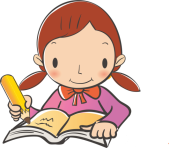 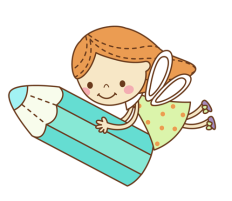 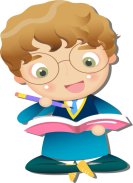                                              Họ và tên:………………………………..Lớp…………1. Biểu thức có chứa 2chữa + b là biểu thức có chứa hai chữ.- Nếu a = 3 và b = 2 thì a + b = 3 + 2 = 5; 5 là một giá trị của biểu thức a + b.- Nếu a = 4 và b = 4 thì a + b = 4 + 0 = 4; 4 là một giá trị của biểu thức a + b.- Nếu a = 0 và b = 1 thì a + b = 0 + 1 = 1; 1 là một giá trị của biểu thức a + b.Mỗi lần thay chữ bằng số ta tính được một giá trị của biểu thức a + b .- Biểu thức có chứa hai chữ bao gồm số, dấu tính và hai chữ.2. Tính chất giao hoán của phép cộngQuy tắc: Khi đổi chỗ các số hạng trong một tổng thì tổng không đổiCông thức tổng quát:Ví dụ: 2 + 3 = 3 + 2 = 53. Biểu thức có chứa 3 chữa + b + c là biểu thức có ba chữ.- Nếu a = 2; b = 3 và c = 4 thì a + b + c = 2 + 3 + 4 = 5 + 4 = 9 ;9 là một giá trị của biểu thức a + b + c.- Nếu a = 5;b = 1 và c = 0 thì a + b + c = 5 + 1 + 0 = 6 + 0 = 6 ;6 là một giá trị của biểu thức a + b + c.- Nếu a = 1;b = 0 và c = 2 thì a + b + c = 1 + 0 + 2 = 1 + 2 = 3 ;3 là một giá trị của biểu thức a + b + c.Mỗi lần thay chữ bằng số ta tính được một giá trị của biểu thức a + b + c.- Biểu thức có chứa ba chữ bao gồm số, dấu tính và ba chữ.- Mỗi lần thay chữ bằng số ta tìm được một giá trị của biểu thức ban đầu.4. Tính chất kết hợp của Phép cộngQuy tắc: Khi cộng một tổng hai số với số thứ ba, ta có thể cộng số thứ nhất với tổng của số thứ hai và số thứ ba.Công thức tổng quát: Chú ý: Ta có thể tính giá trị của biểu thức dạng a +b + c như sau:a + b + c = (a +b) +c = a + (b + c)Vận dụng: Ta có thể vận dụng các tính chất giao hoán, kết hợp vào việc tính thuận tiện bằng cách nhóm các số có tổng là số tròn chục, tròn trăm, tròn nghìn lại với nhau để tính cho dễ dàng hơn.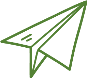 B. BÀI TẬP THỰC HÀNHI: TRẮC NGHIỆM.Khoanh vào chữ cái đặt trước câu trả lời đúng.Câu 1. Tổng của 131131 và 245245 là:Câu 2.Hiệu của 742356 và 356478 là:Câu 3. Ghi Đ vào … đặt cạnh kết quả đúng:Đường Quốc lộ 1A từ Thành phố Lạng Sơn đến Thành phố Hồ Chí Minh dài 1873km. Quãng đường từ Lạng Sơn đến Huế dài 808km. Quãng đường từ Huế đến Thành phố Hồ Chí Minh dài là:Câu 4. Đúng ghi Đ, sai ghi S:Tính giá trị của biểu thức, biết a = 50, b = 15, c = 5Câu 5. Dãy số “3 × 3 ×  3 ×  ……×  3 + 25 ×  2”có tận cùng là chữ số:                               20 thừa số 3Câu 6. Để cắt tấm vải dài 20m thành các tấm vải dài 2m thì phải cắt số lần là:Câu 7. Số 12345678…20. (Được viết bởi các số tự nhiên liên tiếp từ 1 đến 20). Số đó chia hết cho các số:Câu8: Nối biểu thức với giá trị của biểu thức đó, biết  và  .Câu 9: Đúng ghi Đ, sai ghi S:	Tính giá trị của biểu thức, biết :  II/ TỰ LUẬN Câu 1: Đặt tính rồi tính:Câu 2. Tính chu vi các hình sau:	a) Hình tam giác có độ dài các cạnh là 15cm, 20cm, 25cm.	b) Hình tứ giác có độ dài các cạnh là 12cm, 14cm, 16cm, 18cm.Bài giải……………………………………………………………………………………………………………………………………………………………….……………………………………………………………………………………………………………………………………………………………….……………………………………………………………………………………………………………………………………………………………………………………………………………………………….………………Câu 3: Tính chu vi các hình sau:	a) Hình vuông có cạnh a = 135cm.	b) Hình chữ nhật có chiều dài a = 208cm và chiều rộng b = 192cm.Bài giải……………………………………………………………………………………………………………………………………………………………….……………………………………………………………………………………………………………………………………………………………….……………………………………………………………………………………………………………….……………………………………………………………………………………………………………….………………Câu 4: Viết số hoặc chữ thích hợp vào chỗ chấm:Câu 5.Tính bằng cách thuận tiên nhấta) 145 + 86 + 14 + 55 = …………………………………………			     = …………………………………………     =………………………………………… b) 2356 + 1997 + 703 = …………………………………………			      = …………………………………………                                     =…………………………………………Câu 6. Cho biết m= 10; n= 5 , p = 2 , tính giá trị của biểu thứca) m + ( n + p) ……………………………………………………………………………………………………………………………………………………………….……………………………………………………………………………………………………………………………………………………………….………………b)  m – ( n + p)   ……………………………………………………………………………………………………………………………………………………………….……………………………………………………………………………………………………………………………………………………………….………………c) (  m + n) x p……………………………………………………………………………………………………………………………………………………………….……………………………………………………………………………………………………………………………………………………………….………………Câu 7: Tìm x:Câu 8: Từ một kho gạo người ta lấy ra 2080 bao gạo, sau đó lấy tiếp 750 bao gạo thì còn lại 1250 bao gạo. Hỏi lúc đầu trong kho có bao nhiêu bao gạo?Bài giải……………………………………………………………………………………………………………………………………………………………….……………………………………………………………………………………………………………………………………………………………….………………Câu 9: Tìm hiệu của hai số, biết rằng nếu số bị trừ bớt đi 735 đơn vị và thêm vào số trừ 265 đơn vị thì được hiệu mới bằng 12 000.Bài giải……………………………………………………………………………………………………………………………………………………………….……………………………………………………………………………………………………………………………………………………………….……………………………………………………………………………………………………………………………………………………………….……………………………………………………………………………………………………………………………………………………………….………………………………Câu 10. Một cửa hàng ngày đầu bán được 120 m vải, ngày thứ hai bán được bằng   ngày đầu, ngày thứ ba bán được gấp đôi ngày đầu. Hỏi trung bình mỗi ngày cửa hàng bán được bao nhiêu m vải?Bài giải……………………………………………………………………………………………………………………………………………………………….……………………………………………………………………………………………………………………………………………………………….………………Bài 11. Từ một kho gạo người ta lấy ra 2080 bao gạo, sau đó lấy tiếp 750 bao gạo thì còn lại 1250 bao gạo. Hỏi lúc đầu trong kho có bao nhiêu bao gạo?Bài giải……………………………………………………………………………………………………………………………………………………………….……………………………………………………………………………………………………………………………………………………………….……………………………………………………………………………………………………………………………………………………………….……………………………………………………………………………………………………………………………………………………………….………………………………Câu 12. Tìm hiệu của hai số, biết rằng nếu số bị trừ bớt đi 735 đơn vị và thêm vào số trừ 265 đơn vị thì được hiệu mới bằng 12 000.Bài giải……………………………………………………………………………………………………………………………………………………………….……………………………………………………………………………………………………………………………………………………………….……………………………………………………………………………………………………………………………………………………………….……………………………………………………………………………………………………………………………………………………………….………………………………Câu 13. Chu vi của một hình chữ nhật là 480m. Tính diện tích của hình chữ nhật đó biết rằng: nếu viết thêm chữ số 2 vào trước số đo chiều rộng thì được số đo chiều dài?Bài giải……………………………………………………………………………………………………………………………………………………………….……………………………………………………………………………………………………………………………………………………………….……………………………………………………………………………………………………………………………………………………………….……………………………………………………………………………………………………………………………………………………………….………………………………Câu 14. Một phép nhân có thừa số thứ 2 là 45. Nếu viết các tích riêng thẳng cột như trong phép cộng thì tích đúng bị giảm đi 828 đơn vị. Tìm tích đúng?Bài giải……………………………………………………………………………………………………………………………………………………………….……………………………………………………………………………………………………………………………………………………………….……………………………………………………………………………………………………………………………………………………………….……………………………………………………………………………………………………………………………………………………………….………………………………Câu 15. ĐỐ VUI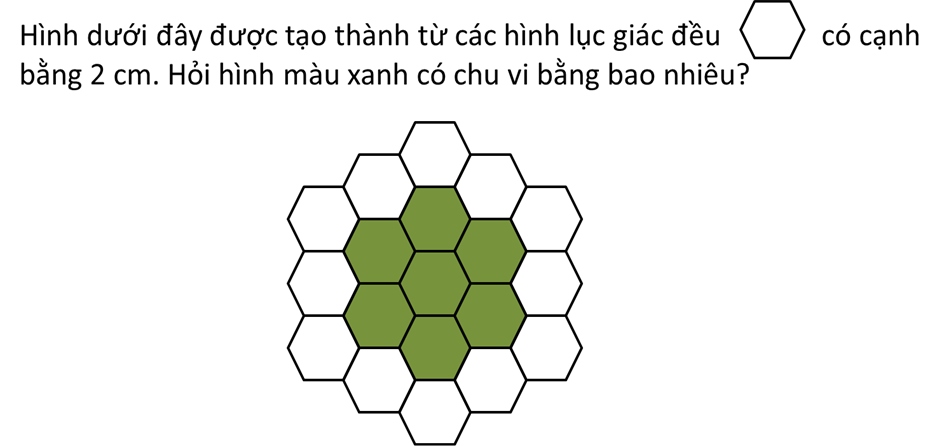 A. 12cm                      B. 24cm                      C. 36cm                   D. 48cmĐÁP ÁNI/ TRẮC NGHIỆM.Câu 1. CCâu 2. DCâu 3. B. 1065 km  -  ĐCâu 4. Câu 5. BCâu 6. ACâu 7. DII/ TỰ LUẬNCâu 1.Câu 3.Bài giảia/ Chu vi hình vuông là:		135 x 4 = 540 (cm)			Đáp số: 540 cmb/ Chu vi hình chữ nhật là:		(208 + 192) x 2 = 800 cm				Đáp số: a/ 540 cm					    b/ 800 cmCâu 5.Câu 6.Câu 7.Câu 10.Bài giảiNgày thứ hai cửa hàng bán được là:		120 : 3 = 60 (m)Ngày thứ ba cửa hàng bán được là:		120 x 2 = 240 (m)Trung bình mỗi ngày cửa hàng bán được số m vải là:		(120 + 60 + 240) : 3 = 140 (m)					Đáp số: 140 mCâu 11.Bài giảiLúc  đầu trong kho có số bao gạo là:		2 080 + 750 + 1 250 = 4 080 (bao gạo)					Đáp số: 4 080 bao gạoCâu 12.Bài giảiHiệu của hai số là:		12 000 – 735 – 265 = 11 000					Đáp số: 11 000Câu 13.Bài giảiNửa chu vi hình chữ nhật là:		480 : 2 = 240 (m)Tổng chiều dài và chiều rộng là 240 mà viết thêm chữ số 2 vào trước số đo chiều rộng thì được số đo chiều dài nên chiều rộng sẽ là số có hai chữ số và chiều dài là số có ba chữ số. Vậy chiều dài hơn chiều rộng là 200m.Chiều dài hình chữ nhật là: 		(240 + 200) : 2 = 220 (m)Chiều rộng hình chữ nhật là:		240 – 220 = 20 (m)Diện tích hình chữ nhật là:		220 x 20 = 4 400 (m2)				Đáp số: 4 400 m2Câu 14.Bài giảiNếu viết các tích riêng thẳng cột như trong phép cộng thì thừa số thứ hai khi đó là 9 (vì 4 + 5 = 9)Thừa số thứ hai bị giảm đi số đơn vị là:		45 – 9 = 36Thừa số thứ hai giảm 36 đơn vị thì tích giảm đi 36 lần thừa số thứ nhất. Vậy 36 lần thừa số thứ nhất bằng 828 đơn vị.Thừa số thứ nhất  là:		828 : 36 = 23Tích đúng là:		23 x 45 = 1 035				Đáp số: 1 035Câu 15Ta thấy có 6 khối lục giác nhỏ màu xanh tiếp xúc với khối màu trắng. Mỗi khối có 3 cạnh thuộc đường bao quanh của khối màu xanh.→ chu vi của khối màu xanh là: 2×3×6=36 (cm)→ đáp án Ca + b = b + a(a +b ) + c = a + (b +c)A. 376476B. 366366C. 376376D. 386386A. 495 878B. 486878C. 385978D. 385878A. 1065…B. 1065km …C. 1075km …D. 965km …a/ a – b + c = 50 – 15 + 5		= 50 – 20 		= 30 …..b/ a – b + c = 50 – 15 + 5		= 35 + 5		= 40 …..c/ a – b – c = 50 – 15 – 5		= 35 – 5		= 30 ….d/ a – b – c = 50 – 15 – 5		= 50 – 10		= 40 ….Chữ số 2B. Chữ số 1C. Chữ số 0D. Chữ số 39 lầnB. 10 lầnC. 18 lầnD. 22 lần0 và 5B. 0; 2 và 5C. 2; 5 và 3D. 2; 3; 5 và 4a)  46375 + 5408   …………………………………………………………………………………………………………………………………………b)  39700 – 9216        …………………………………………………………………………………………………………………………………………c) 100 000 – 9696…………………………………………………………………………………………………………………………………………a)  x – 425 = 625   …………………………………………………………………………………………………………………………………………b)  202 – x = 99   …………………………………………………………………………………………………………………………………………c) x + 608 = 1514…………………………………………………………………………………………………………………………………………a/ Sb/ Đc/ Đd/ Sa/ 52 143b/ 30 484c/ 90 304a/ 145 + 86 + 14 + 55 = (145 + 55) + (86 + 14)=       200    + 100=            300b/ 2356 + 1997 + 703= (1997 + 703) + 2356= 2 700 + 2356= 5 056a/ m + (n + p)= 10 + (5 + 2)= 10 + 7= 17b/ m – (n + p)= 10 – (5 + 2)= 10 – 7= 3c/ (m+n) x p= (10 + 5) x 2= 15 x 2= 30a/ x – 425 = 625    x           = 625 + 425    x           = 1 050b/ 202 – x = 99               x = 202 – 99               x = 103c/ x + 608 = 1514    x           = 1514 – 608    x           = 906